ČESKÁ STROJNICKÁ SPOLEČNOSTNovotného lávka 200/5, 110 00 Praha 1tel.: 221 082 203, mobil: 728 747 242, e-mail: strojspol@csvts.cz, www.strojnicka-spolecnost.cz______________________________________________________________________ Česká asociace pro hydrauliku a pneumatiku (CAHP) odborná sekce ČSS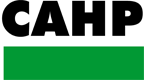 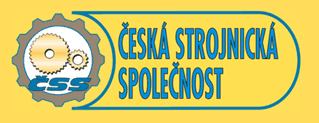 Vás zve na odborný seminářHydraulika Jihostroj a.s. a Argo-Hytos s.r.o. – průřez výrobním programem a aplikace ve středu 11. září 2019 od 9:00 hodindo budovy ČS VTS, Praha 1, Novotného lávka 200/5, budova APROGRAM08:30 – 09:00		Registrace účastníků09:00 – 09:05		Úvod, zahájení semináře Odborní garanti semináře: 
Ing. Vladimír Perník, JIHOSTROJ a.s., email: pernik.vladimir@jihostroj.cz  Ing. Martin Čadan, ARGO-HYTOS s.r.o., email: m.cadan@argo-hytos.com 09:05 – 09:20		Prezentace JSV – 100 let
			Přednášející: Ing. Hynek Walner09:20 – 09:45		Jihostroj hydraulika – průřez výrobním programem a konkrétní 			zákaznické aplikacePřednášející: Ing. Vladimír Perník09:45 – 10:15	Jihostroj letecká – průřez výrobním programem a konkrétní aplikace letecké hydrauliky Přednášející: Ing. Hynek Walner10:15 – 10:45		Jihostroj hydraulika – teorie a vývoj čerpadel JSV 			Přednášející: Ing. Jiří Ambrož10:45 – 11:00		Přestávka 11:00 – 11:10		Argo-Hytos, kdo jsme a co umíme			Přednášející:  Ing. Martin Čadan11:10 – 11:30		Mobilní nůžková plošina a její pracovní hydraulikaPřednášející:  Ing. Martin Čadan11:30 – 11:50		3D Tisk v aplikaci konstrukci ventilůPřednášející: Ing. Petr Mejsnar11:50 – 12:20		ITell – inteligentní filtrační element Industry 4.0Přednášející: Ing. Jan Vaníček12:20 – 12:30		Diskuse, závěrDopravní spojení v Praze:   metrem „A“ - výstupní stanice „Staroměstská“, dále jednu zastávku tramvají č. 17, 18 nebo 2 - výstup „Karlovy lázně“ nebo 5 min. pěšky směr Karlův most. Možno také 5 min. chůze od tramvajové zastávky „Národní divadlo“.Organizační garant semináře:Česká strojnická společnost, Novotného lávka 200/5, 110 00 Praha 1 - paní Hana Valentová tel.: 221 082 203; mobil 728 747 242; e-mail: strojspol@csvts.cz Doporučujeme též sledovat webové stránky ČSS:  www.strojnicka-spolecnost.cz a  www.cahp.cz Příjem přihlášek a dokladů o úhradě vložného: nejpozději do 5.9.2019 - na sekretariátu ČSS e-mailem nebo poštou. Pokud nemůžete zaslat přihlášku a potvrzení o platbě do uvedeného termínu, informujte nás telefonicky nebo e-mailem. Po domluvě lze vložné uhradit hotově při prezenci.                                         !    Zaslání přihlášek platí i pro členy ČSS     ! Účastnický poplatek:členové ČSS a studenti (při předlož. indexu,jiného studij.dokl.) zdarma ostatní  .......................  300,- Kč     Výše vložného je stanovena dohodou podle zákona č. 526/90 Sb. o cenách.                Vložné za nečleny ČSS uhraďte nejpozději do 5.9.2019na účet České strojnické společnosti, IČ: 00506443	č. účtu  46536011/0100 u KB Praha 1, Spálená 51variabilní symbol ..............	865konstantní symbol............. 	308              Dodavatel - Česká strojnická společnost není plátcem DPH !Potvrzení o platbě obdrží účastníci při registraci !Přihláška na seminář  OA č. 865                                                                                		     ČSS – ValentováSeminář „Hydraulika Jihostroj  a Argo-Hytos – průřez výrobním programem a aplikace“konaný v Praze, 11.9.2019Titul, funkce, jméno a příjmení účastníka:  Název organizace: IČ / DIČ:Adresa:PSČ:telefon:                                                                  	     e-mail:Jména dalších účastníků (funkce):celkový počet účastníků na seminář: datum:                                                          			     podpis: